    I would like to retake ______________________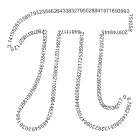 							(assessment name)My grade on the original was ________________You see, what happened was…(Explain why you didn’t        do well…be honest!)Here is what I did to prepare for my second chance…(Check all that apply, but a minimum of 3 items must be checked in addition to correcting your original assessment – either attach the corrected assessment to this form or complete the corrections with your teacher)___ I asked for help from someone else (describe on the back how they helped you)___ I went on IXL multiple times to do practice problems (write on back which areas you practiced)___ I watched Khan Academy videos about the assessment concepts and did the corresponding exercise set (write on back which videos you watched)___ I completed related Moby Max or Study Island lessons assigned by my teacher – Initials:___ I reread my notes and/or Homework Helpers___ I stayed after school to get help from my teacher - Initials:         ___ I completed practice problems given to me by my teacher (attach)___ I participated in a study group with my peers (write the group members names on back and what you did with them)___ In addition to correcting my assessment, I reviewed it and made notes on my mistakes (attach)10. ___ I created new graphic organizers, pictures, or visuals to help me understand (attach)11. ___ Other:By signing this paper, I understand that my teacher decides whether I will be granted the opportunity for reassessment and that I must have my related homework completed before I may reassess.  Even though I will receive the better of the two scores, it is my responsibility to ensure that I do better on my reassessment by completing extra practice and taking advantage of the many ways to get extra help.      ____________________________		___________________________                  Student signature			 	    Parent Signature